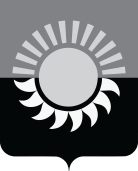 РОССИЙСКАЯ ФЕДЕРАЦИЯКемеровская область – КузбассМуниципальное образование – Осинниковский городской округАдминистрация Осинниковского городского округаПОСТАНОВЛЕНИЕ09.11.2021г.                                                                                                                      № 1103-пО внесении изменений в Постановление администрации Осинниковского городского округа от 10.06.2020г. № 359-п «Об утверждении методических рекомендаций осуществления закупок в соответствии с пунктами 4,5 части 1 статьи 93 Федерального закона от 05.04.2013 №44-ФЗ «О контрактной системе в сфере закупок товаров, работ, услуг для обеспечения государственных и муниципальных нужд»В соответствии с приказом Департамента контрактной системы Кемеровской области-Кузбасса от 03.09.2018 г. № 27 «Об утверждении методических рекомендаций осуществления закупок в соответствии с пунктами 4,5 части 1 статьи 93 Федерального закона от 05.04.2013 № 44-ФЗ «О контрактной системе в сфере закупок товаров, работ, услуг для обеспечения государственных и муниципальных нужд» (в ред. от 18.12.2020 г №66):1. Внести в Постановление администрации Осинниковского городского округа от 10.06.2020г. № 359-п «Об утверждении методических рекомендаций осуществления закупок в соответствии с пунктами 4,5 части 1 статьи 93 Федерального закона от 05.04.2013 №44-ФЗ «О контрактной системе в сфере закупок товаров, работ, услуг для обеспечения государственных и муниципальных нужд» следующие изменения:1.1. В Приложении «Методические рекомендации осуществления закупок в соответствии с пунктами 4,5 части 1 статьи 93 Федерального закона от 05.04.2013 №44-ФЗ «О контрактной системе в сфере закупок товаров, работ, услуг для обеспечения государственных и муниципальных нужд»», утвержденном постановлением:1.1.1. Пункт 7 изложить в следующей редакции:«7. Настоящие методические рекомендации не применяются в следующих случаях:7.1. Закупки товаров, работ, услуг с ценой контракта (договора) не превышающей 30 тысяч рублей.7.2. Закупки товаров, работ, услуг, сведения о которых составляют государственную тайну.7.3. Закупка услуг, оказываемых нотариальными конторами, нотариусами.7.4. Закупка, связанная с передачей в аренду (во временное пользование) недвижимого имущества, оборудования, автомобилей, а также каналов связи.7.5. Закупка услуг экспертов (экспертных организаций), членов комиссии жюри.7.6. Закупка на получение выписок, справок, технических паспортов, иных документов из государственных, федеральных, региональных, отраслевых и т.д. реестров, фондов, регистров в соответствии с профильным законодательством и в том случае, если получение такой информации и документов невозможно иным способом.7.7. Закупка работ и услуг, оказываемых физическими лицами (не являющихся индивидуальными предпринимателями) с использованием их личного труда с ценой контракта (договора), не превышающей 50 тысяч рублей.7.8. Закупка для обеспечения отдельных категорий граждан лекарственными препаратами, включенными в список II и III наркотических средств, психотропных веществ и их прекурсоров, подлежащих контролю в Российской Федерации, а также закупка на оказание услуг по уничтожению наркотических средств и психотропных веществ.7.9. Закупка имплантов и жизненно важных изделий медицинского назначения, приобретаемых для оказания срочной медицинской помощи конкретному больному.7.10. Закупка лекарственных препаратов для пациентов, находящихся на лечении в условиях стационара, по жизненным показаниям.7.11.Закупка услуг по сопровождению, модернизации официальных сайтов заказчика.7.12. Закупка услуг электросвязи, в том числе телефонной фиксированной и мобильной связи.7.13. Закупка на участие в семинарах, форумах, мероприятиях (в том числе физкультурно-спортивной направленности), конференциях, конкурсах и т.д., включая оплату организационных взносов за участие. В случае приглашения к принятию участия или направления на мероприятия лиц, не являющихся работниками заказчика, закупка включает в себя, в том числе обеспечение проезда к месту проведения указанных мероприятий и обратно, наем жилого помещения, транспортное обслуживание, обеспечение питанием. 7.14. Закупка образовательных услуг по программам дополнительного профессионального образования (только в отношении работников заказчика).7.15. Закупка товаров, работ, услуг по организации и проведению социально-значимых мероприятий (выставки, семинары, конференции, форумы, торжественные церемонии, праздничные мероприятия, конкурсы и т.п.), мероприятия физкультурно-спортивной направленности, в том числе предоставление в рамках данных мероприятий необходимого оборудования, транспорта, оформление помещений цветочными композициями и прочей атрибутики.7.16. Закупка наградной и сувенирной продукции.7.17. Закупка услуг по поверке (калибровке) средств измерений.7.18. Закупка работ, услуг по обеспечению информационной безопасности, технической защите информации.7.19. Закупка топлива моторного (нефтепродуктов) в случае указания в контракте (договоре) условия о том, что на момент заправки на территории Кемеровской области - Кузбасса цена за 1 литр нефтепродукта не должна превышать предельную розничную цену реализации на АЗС поставщика, а также не должна быть выше цены за 1 литр в соответствии со спецификацией к настоящему Контракту.7.20. Закупка ритуальных принадлежностей для проведения траурных мероприятий посвященных умершим (погибшим) сотрудникам органов власти и иным гражданам в знак признания их заслуг в экономическом, социально-культурном развитии Осинниковского городского округа, государственной общественной и других видах деятельности.7.21. Закупка, связанная с передачей (продлением) прав (неисключительной лицензии) на базы данных и программное обеспечение, а также закупка услуг по сопровождению специализированных систем, установленных у заказчика.».1.1.2. Пункт 8 исключить.2. Настоящее постановление вступает в силу со дня подписания.3. Контроль за исполнением настоящего постановления оставляю за собой.Глава Осинниковскогогородского округа					                        		             И.В. Романов